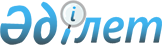 Об установлении ограничительных мероприятий
					
			Утративший силу
			
			
		
					Решение акима Уилского сельского округа Уилского района Актюбинской области от 19 апреля 2018 года № 43. Зарегистрировано Управлением юстиции Уилского района Департамента юстиции Актюбинской области 2 мая 2018 года № 3-11-132. Утратило силу решением акима Уилского сельского округа Уилского района Актюбинской области от 11 июля 2018 года № 83
      Сноска. Утратило силу решением акима Уилского сельского округа Уилского района Актюбинской области от 11.07.2018 № 83 (вводится в действие со дня его первого официального опубликования).
      В соответствии со статьей 35 Закона Республики Казахстан от 23 января 2001 года "О местном государственном управлении и самоуправлении в Республике Казахстан", статьей 10-1 Закона Республики Казахстан от 10 июля 2002 года "О ветеринарии" и на основании представления главного государственного ветеринарного-санитарного инспектора Уилской районной территориальной инспекции Комитета ветеринарного контроля и надзора Министерство сельского хозяйства Республики Казахстан от 04 апреля 2018 года № во 2-13-/40, аким Уилского сельского округа РЕШИЛ:
      1. Установить ограничительные мероприятия на территории крестьянского хозяйства "Естек" расположенного на точке Талтогай Уилского сельского округав связи с выявлением заболевания бешенства среди крупного рогатого скота. 
      2. Контроль за исполнением данного решения оставляю за собой.
      3. Настоящее решение вводится в действие со дня его первого официального опубликования.
					© 2012. РГП на ПХВ «Институт законодательства и правовой информации Республики Казахстан» Министерства юстиции Республики Казахстан
				
      Аким Уилского сельского округа 

Д. Бисебаев
